Mun S. HoVisiting ScholarResources for the Future, 1616 P St.  N.W. Washington,  DC 20036E-mail: mun_ho@harvard.edu, ho@rff.org			Home address:https://scholar.harvard.edu/munho				4512 38th St. NWhttp://www.rff.org/people/profile/mun-ho			Washington, DC 20016, USAPersonal	Born: October 18 1960, Malaysia; U.S. naturalized citizen	Married: 1999, Chorching Goh	Children: son Yimfoong (aged 19); daughters Wengfay (17) and Wengyin (14)Education	Ph.D.	Economics, , 1989	A.B. 	Mathematics, Northwestern University, 1983Research and Teaching Interests	Public and Environmental Economics	Economic Growth and Technical ChangeWork Experience	2012-present. Visiting Scholar, China Project on Energy, Economy andEnvironment, School of Engineering and Applied Science,Harvard University.	1993-present. Senior Economist, Dale Jorgenson Associates.2011-2012. Ethiopia Development Research Institute (EDRI), Addis Ababa	1999-2010,2015-present. Visiting Scholar, Resources for the Future.1992-2005. Fellow, Program on Technology and Economic Policy,Kennedy  of , .	1989-92.  Assistant Professor, Economics, SUNY at Buffalo.Papers in JournalsJianglong Li, Mun Ho, Chunping Xie and Nicholas Stern. 2022. “China’s flexibility challenge in achieving carbon neutrality by 2060,” Renewable and Sustainable Energy Review.  https://doi.org/10.1016/j.rser.2022.112112Jianglong Li and Mun Ho. 2022. “Indirect cost of renewable energy: Insights from dispatching,” Energy Economics.  https://doi.org/10.1016/j.eneco.2021.105778Jaume Freire-Gonzalez and Mun Ho. forthcoming “Voluntary Actions in Households and Climate Change Mitigation,” Journal of Cleaner ProductionCao Jing, Mun Ho, Ma Rong, Teng Fei. 2021. “When carbon emission trading meets a regulated industry: Evidence from the electricity sector of China,” Journal of Public Economics, 200. https://doi.org/10.1016/j.jpubeco.2021.104470.Jing Cao, Hancheng Dai, Shantong Li, Chaoyi Guo, Mun Ho, Wenjia Cai, Jianwu He, Hai Huang, Jiefeng Li, Yu Liu, Haoqi Qian, Can Wang, Libo Wu, Xiliang Zhang. 2021. The general equilibrium impacts of carbon tax policy in China: A multi-model comparison, Energy Economics, 99, https://doi.org/10.1016/j.eneco.2021.105284Jing Cao, Mun Ho, Wenhao Hu and Dale Jorgenson. 2020. “Urban Household Consumption in China: Price, Income and Demographic Effects,” Review of Development Economics, 25(2), 810-833, https://doi.org/10.1111/rode.12728.Jing Cao, Mun Ho, and Rong Ma. 2020. “Analyzing carbon price policies using a general equilibrium model with production parameters estimated using firm data,” Energy Economics, 92, 104958, October.Mun Ho, Wolfgang Britz, Ruth Delzeit, Florian Leblanc, Roberto Roson, Franziska Schuenemann and Matthias Weitzel. 2020. “Modelling consumption and constructing long-term baselines in final demand,” Journal of Global Economic Analysis, 5(1).Jing Cao, Mun Ho, Wenhao Hu and Dale Jorgenson. 2020. “Estimating flexible consumption functions for urban and rural households in China,” China Econ Review, 61, 101453, June.Jing Cao, Mun Ho, Wenhao Hu and Dale Jorgenson. 2020. “Effective Labor Supply and Growth Outlook in China,” China Econ Review, 61, 101398, June.Wenhao Hu, Mun Ho and Jing Cao. 2019. “Energy Consumption of Urban Households in China,” China Economic Review, 58, 101343, December. Dale Jorgenson, Mun Ho and Jon Samuels. 2019. “Education Intensity and the sources of, and prospects for U.S. economic growth,” International Productivity Monitor, 36, Spring.Dale Jorgenson, Mun Ho and Jon Samuels. 2019. “Recent U.S. economic performance and prospects for future growth,” Journal of Policy Modeling, 41(3), 459-476.Jing Cao, Mun Ho, Dale Jorgenson and Chris Nielsen. 2019. “China’s emissions trading system and an ETS-carbon tax hybrid,” Energy Economics, 81:741-753.Jaume Freire-Gonzalez and Mun Ho (2019) “Carbon Taxes and the Double Dividend Hypothesis in a Recursive-Dynamic CGE model for Spain,” Economic Systems Research 31(2):267-284.Jing Cao, Mun Ho, Yating Li, Richard Newell, William Pizer (2019) “Chinese residential electricity consumption estimation and forecast using micro-data,” Resource and Energy Economics (56) 6-27.  https://doi.org/10.1016/j.reseneeco.2017.10.003Xiaolin Guo, Mun Ho, Liangzhi You, Jing Cao, Yu Fang, Taotao Tu, Yang Hong. 2018.“Industrial water pollution discharge taxes in China: A Multi-sector dynamic analysis” Water, 10(12):1742.Govinda Timilsina, Jing Cao and Mun Ho. 2018. “Carbon tax for achieving China’s NDC: Simulations for some design features using a CGE model,” Climate Change Economics (9)3.Jaume Freire-Gonzalez and Mun Ho. 2018. “Environmental Fiscal Reform and the Double Dividend: Evidence from a Dynamic General Equilibrium Model,” Sustainability, 10(2).Dale Jorgenson, Richard Goettle, Mun Ho and Peter Wilcoxen. 2018. “The Welfare Consequences of Taxing Carbon,” Climate Change Economics (9)1.(part of Energy Modeling Forum 32, 2017)Jing Cao, Mun Ho and Huifang Liang. 2016. “Household Energy Demand in Urban China: Accounting for Regional Prices and Rapid Income Change” Energy Journal 37, SI1:87-110. Dale Jorgenson, Mun Ho and Jon Samuels. 2016. “The Impact of Information Technology on Post-War U.S. Growth,” Telecommunications Policy, 40(5):398-411, May.Dale Jorgenson, Richard Goettle, Mun Ho and Peter Wilcoxen. 2015. “Carbon Taxes and Fiscal Reform in the United States”, National Tax Journal, 68(1): 121-138. Dale Jorgenson, Mun Ho and Jon Samuels. 2014. “What will revive U.S. Economic Growth? Lessons from a prototype industry-level production Account for the United States,” Journal of Policy Modeling, 36(4):654-673.Dale Jorgenson, Mun Ho and Jon Samuels. 2011. “Information Technology and U.S. Productivity Growth: Evidence from a Prototype Industry Production Account,” Journal of Productivity Analysis, 36(2):159-175. Dale Jorgenson, Richard Goettle, Mun Ho and Peter Wilcoxen. 2010. “The Distributional Impact of Climate Policy”, The B.E. Journal of Economic Analysis and Policy, 10(2) (Symposium), Article 17.Karen Fisher-Vanden and Mun Ho. 2010. “Technology, Development and the Environment,” Journal of Environmental Economics and Management, 59(1):94-108, January.Jing Cao, Richard Garbaccio and Mun Ho. 2009. “China's 11th Five-Year Plan and the Environment: Reducing SO2 Emissions,” Review of Environmental Economics and Policy. 3(2):231-250, Summer.Jing Cao, Mun Ho and Dale Jorgenson. 2009. “The Local and Global Benefits of Green Tax Policies in China,” Review of Environmental Economics and Policy, 3(2):189-208, Summer.Jing Cao, Mun Ho, D. Jorgenson, Ruoen Ren, Linlin Sun, Ximing Yue. 2009. “Industrial and Aggregate Measures of Productivity Growth in China, 1982-2000”, The Review of Income and Wealth, 55(s1):485-513, July.Dale Jorgenson, Richard Goettle, Mun Ho and Peter Wilcoxen. 2009. “Cap and trade climate policy and U.S. economic adjustments,” in Journal of Policy Modeling, 31(3):362-381, May. Dale Jorgenson, Richard Goettle, Mun Ho and Peter Wilcoxen. 2008. “U.S. Labor Supply and Demand in the Long Run,” in Journal of Policy Modeling, 30(4):603-618, July. Dale Jorgenson, Mun Ho and Kevin Stiroh. 2008. “A Retrospective Look at the U.S. Productivity Growth Resurgence,” Journal of Economic Perspectives, 22(1):2-24, Winter.Dale Jorgenson, Mun Ho, Jon Samuels and Kevin Stiroh. 2007. “The Industry Origins of the American Productivity Resurgence” Economic System Research, 19(3):229-252, September.Karen Fisher-Vanden and Mun Ho. 2007. "How Do Market Reforms Affect China's Responsiveness to Environmental Policy?" Journal of Development Economics, 82(1):200-233, January.Shuxiao Wang, Jiming Hao, Mun Ho, Ji Li and Yongqi Lu. 2006. "Intake fractions of industrial air pollutants in China: Estimation and application," Science of The Total Environment. 354:127-141. https://doi.org/10.1016/j.scitotenv.2005.01.045 Dale Jorgenson, Mun Ho and Kevin Stiroh. 2006. “Potential Growth of the U.S. Economy: Will the Productivity Resurgence Continue?” Business Economics, January, 67-76.Dale Jorgenson, Mun Ho and Kevin Stiroh. 2004. “Will the U.S. Productivity Resurgence Continue?” in Current Issues in Economics and Finance, Federal  Reserve Bank of New York, Vol 10, No. 13, December.Doris Geide-Stevenson and Mun Ho. 2004. “International Labor Migration and Social Security: Analysis of the Transition Path” Journal of Population Economics, 17(3):535-551.Mun Ho, Richard Morgenstern, Jhih-shyang Shih, Xuehua Zhang. 2004. "The Near-Term Impacts of Carbon Mitigation Policies on Manufacturing Industries" Energy Policy, 32:1825-1841. (Earlier version Resources for the Future Disc. Paper 02-06)Dale Jorgenson, Mun Ho and Kevin Stiroh. 2003. "Growth of U.S. Industries and Investments in Information Technology and Higher Education," Economic Systems Research, 15(3) : 279-325, September.Dale Jorgenson, Mun Ho and Kevin Stiroh. 2003. "Lessons for Europe from the U.S. Growth Resurgence," CESifo Economic Studies, 49(1):27-47.Dale Jorgenson, Mun Ho and Kevin Stiroh. 2003. "Lessons from the U.S. Growth Resurgence," Journal of Policy Modeling, 25(5):453-470.Dale Jorgenson, Mun Ho and Kevin Stiroh. 2003. “Lessons for Canada from the U.S. Growth Resurgence” in International Productivity Monitor, 6:3-18, Spring 2003.Dale Jorgenson, Mun Ho and Kevin Stiroh. 2002. "Projecting Productivity Growth: Lessons from the U.S. Growth Resurgence" Economic Review, Federal Reserve Bank of Atlanta, Q3:1-13.And in Technology, Growth and the Labor Market, eds. Donna K Ginther and Madeline Zavodny, Kluwer, 2003.Wulong Gu and Mun Ho. 2000. "A Comparison of Industrial Productivity Growth in Canada and the U.S." American Economic Review 90(2): 172-175.Richard Garbaccio, Mun Ho and Dale Jorgenson. 1999. “Why has the energy output ratio fallen in China?” Energy Journal, July, 20(3): 63-91.Richard Garbaccio, Mun Ho and Dale Jorgenson. 1999. “Controlling Carbon Emissions in China,” Environment and Development Economics, 4(4): 493-518.Mun Ho and Kevin Stiroh. 1998. "Revenue, Progressivity and the Flat Tax" Contemporary Economic Policy, 16(1): 85-97.Mun Ho and Bent Sorensen. 1996. "Finding Cointegration Rank in High Dimensional Systems Using the Johansen Test. An Illustration Using Data Based Monte Carlo Simulation" Review of Economics and Statistics, 78(4): 726-732.Richard Barnett and Mun Ho. 1996. "Sunspots, Currency Substitution, and Inflationary Finance," Journal of International Economics, 41(2): 73-93.Mun Ho, William Perraudin and Bent Sorensen. 1996. "A Continuous Time Arbitrage Pricing Model with Stochastic Volatility and Jumps," Journal of Business and Economic Statistics, 14(1): 31-43.Dale Jorgenson and Mun Ho. 1994. "Trade Policies and U.S. Economic Growth," Journal of Policy Modelling 16(22):119-146.BooksDale Jorgenson, Richard Goettle, Mun Ho and Peter Wilcoxen. 2013. Double Dividend: Environmental Taxes and Fiscal Reform in the US, MIT Press, Cambridge, MA.Updates at: http://www.igem.insightworks.com/Clearer Skies over China: Reconciling Air Quality, Climate and Economic Goals, MIT Press, Cambridge, MA, 2013.(contributor and co-editor with Chris P. Nielsen)Clearing the Air: The Health and Economic Damages of Air Pollution in China, MIT Press, Cambridge, MA, 2007.(contributor and co-editor with Chris P. Nielsen)Dale Jorgenson, Mun Ho and Kevin Stiroh. 2005. Information Technology and the American Growth Resurgence, MIT Press, Cambridge, MA.Papers in books and Discussion papers Jing Cao, Mun Ho and Wenhao Hu. 2020. “Analyzing Carbon Price Policies using a General Equilibrium Model with Household Energy Demand Functions,” in B. Fraumeni (ed) Measuring Economic Growth and Productivity: Foundations, KLEMS Production Models, and Extensions, Academic Press.Richard Goettle, Mun Ho and Peter Wilcoxen. 2020. “Emissions accounting and carbon tax incidence in CGE models: bottom-up versus top-down,” in B. Fraumeni (ed) Measuring Economic Growth and Productivity: Foundations, KLEMS Production Models, and Extensions, Academic Press.Dale Jorgenson, Mun Ho and Jon Samuels. 2019. “Education Attainment and the Revival of U.S. Economic Growth,” Hulten and Ramey (eds.) Education, Skills and Technical Change, NBER Studies in Income and Wealth Vol 77, University of Chicago Press.(Earlier version NBER Working Paper 22453, rev. March 2017)Govinda Timilsina, Mun Ho and Jing Cao. 2017. “World Bank Experience in Low-Carbon Investments and the Role of Carbon Pricing in China,” as Chapter 16 in Anbumozhi and Kalirajan (eds), Globalization of Low-Carbon Technologies: The Impact of the Paris Agreement Springer.Jing Cao, Xiaolin Guo and Mun Ho. 2017. “Climate Change and Implementing the Paris Agreement – Analysis of a China Carbon Price and Renewable Energy Policy,” in Jiankun He (ed), Tsinghua University Sustainable Development Center, 2017. In Chinese: 应对气候变化与巴黎气候协定履约-中国碳定价与可再生能源政策分析与模拟Mun Ho, Zhongmin Wang and Zichao Yu. 2017. China’s Power Generation Dispatch, Resources for the Future Report, April.Jing Cao, Mun Ho and Govinda Timilsina. 2016. “Impacts of Carbon Pricing in Reducing the Carbon Intensity of China’s GDP,” World Bank Policy Research Working Paper No. 7735, June. Dale Jorgenson, Mun Ho and Jon Samuels. 2016. “US economic growth – retrospect and prospect: Lessons from a prototype industry-level production account for the US, 1947-2012” in Jorgenson, Fukao and Timmer (eds) The World Economy: Growth or Stagnation? Cambridge University Press.Dale Jorgenson, Mun Ho and Jon Samuels. 2015. “The Outlook for U.S. Economic Growth. Lessons from a Prototype Industry-level Production Account for the U.S.,” in Lindsey (ed.) Understanding the Growth Slowdown, Cato Institute, Washington.重塑未来: 未来20 年的中国与世界, 清华大学能源环境经济研究所 (Reshaping the Future: China and the World in the next 20 years), Tsinghua University, Institute for Energy and Environmental Economics, 2015.(with Tsinghua University team) http://newclimateeconomy.net/content/china-and-new-climate-economyMun Ho and Zhongmin Wang. 2014. “Green Growth (for China): A Literature Review,” RFF Discussion Paper 14-22.Jing Cao, Mun Ho and Dale Jorgenson. 2013. “The Economics of Environmental Policy in China” in Chris Nielsen and Mun Ho (eds.) Clearer Skies over China: Reconciling Air Quality, Climate and Economic Goals, MIT Press, Cambridge, MA.Dale Jorgenson, Richard Goettle, Mun Ho and Peter Wilcoxen. 2012. “Energy, the Environment and U.S. Economic Growth,” in Peter Dixon and Dale Jorgenson (eds.) Handbook of Computable General Equilibrium Modeling, Elsevier.Jing Cao, Mun Ho and Dale Jorgenson. 2012. “Reconciling Control of Carbon and Air Pollution with Economic Growth in China,” in The Chinese Economy: A New Transition, (eds) Masahiko Aoki and Jinglian Wu. Palgrave Macmillan.Part of the Proceedings of the 16th World Congress of the International Economic Association.Liwayway Adkins, Richard Garbaccio, Eric Moore, Richard Morgenstern. 2012. “Carbon Pricing with Output Based Subsidies: Impact on U.S. Industries over Multiple Time Frames,” Resources for the Future Discussion Paper, 12-27, June.“Effects of Provisions in the Internal Revenue Code on Greenhouse Gas Emissions,” report to the Board on Science, Technology and Economic Policy of The National Academies, April 2012. (by Dale Jorgenson Associates).Dale Jorgenson, Mun Ho and Jon Samuels. 2011. “Information Technology and U.S. Productivity Growth: Evidence from a Prototype Industry Production Account,” in Matilde Mas and Robert Stehrer (eds.) Industrial Productivity in Europe: Growth and Crisis, Edward Elgar.Liwayway Adkins, Richard Garbaccio, Eric Moore, Richard Morgenstern. 2010. “The Impact on U.S. Industries of Carbon Prices with Output Based Rebates over Multiple Time Frames,” Resources for the Future Discussion Paper, 10-47, December 2010 (draft presented at Workshop on Carbon Policies, Competitiveness and Emissions Leakage: An International Perspective, Washington DC, February 22, 2010).“Reconciling Control of Carbon and Air Pollution with Economic Growth in China: Costs and Benefits of a Carbon Tax and SO2 Controls of the 11th Five Year Plan,” report to the China Sustainable Energy Program of the Energy Foundation, January 2010. (with Chris Nielsen).“Changes in China’s Energy Intensity: Origins and Implications for Long-run Carbon Emissions and Climate Policies,” EEPSEA Research Report.(with Jing Cao, 2009).Richard Goettle, Mun Ho, Dale Jorgenson, Daniel Slesnick and Peter Wilcoxen. 2009. “Analyzing Environmental Policies with IGEM, an Intertemporal General Equilibrium Model of U.S. Growth and the Environment,”  Report to EPA Office of Atmospheric Programs, Climate Economics Branch, October.IGEHM: Inter-temporal General Equilibrium Model for Health Expenditures, report to Centers for Medicare and Medicaid.(with Dale Jorgenson, Daniel Slesnick and Peter Wilcoxen, June 2008)Mun Ho, Richard Morgenstern and Jhih-Shyang Shih. 2008. “Impact of Carbon Price Policies on U.S. Industries,” Resources for the Future Discussion Paper, 08-37, December. Dale Jorgenson, Richard J. Goettle, Peter J. Wilcoxen, Hui Jin, Patrick Schoennagel. 2008. The Economic Costs of a Market-based Climate Policy, Pew Center on Global Climate Change White Paper, April.Dale Jorgenson, Mun Ho and Kevin Stiroh. 2007. “The Sources of Growth of U.S. Industries” in Jorgenson, Kuroda, Motohashi (eds.) Productivity in Asia. Economic Growth and Competitiveness, Edward Elgar.“Policies to Control Air Pollution Damages,” Chapter 10 in Ho and Nielsen (eds.) Clearing the Air, MIT Press, Cambridge, MA.Dale Jorgenson, Mun Ho and Kevin Stiroh. 2005. "Growth of U.S. Industries and Investments in Information Technology and Higher Education," in Carol Corrado, John Haltiwanger, Daniel Sichel (eds.) Measuring Capital in the New Economy, National Bureau of Economic Research, The University of Chicago Press, Chicago.Mun Ho, Someshwar Rao and Jianmin Tang “Measuring the Contribution of ICTs to Economic Growth in Canadian and U.S. Industries,” presented at Social Sciences and Humanities Research Council of Canada (SSHRC) Conference on Index Number Theory and the Measurement of Prices and Productivity, Vancouver 2004.“Energy and U.S. Economic Growth in the next Thirty Years: The Role of Information Technology and Technical Change,”  Report to U.S. Department of Energy.(with D. Jorgenson and Peter Wilcoxen, September 2004).Mun Ho, Dale Jorgenson and Wenhua Di. 2002. "The Health Benefits and Costs of Controlling Air Pollution in China" in Warford and Li (eds.) Economics of the Environment in China, China Council for International Cooperation on Environment and Development.Mun Ho and Wulong Gu. 2001. "A Comparison of Industrial Productivity Growth in Canada and the United States", in Industry-level Productivity and International Competitiveness Between Canada and the United States, eds. Dale W. Jorgenson and Frank C. Lee, Industry Canada Research Monograph.And in  Productivity Issues in Canada, eds. Someshwar Rao and Andrew Sharpe, 2002, University of Calgary Press.Dale Jorgenson, Richard J. Goettle, Peter J. Wilcoxen. 2000. The role of substitution in understanding the costs of climate change policy, report to Pew Center on Global Climate Change, September.Richard Garbaccio, Mun Ho and Dale Jorgenson. 2000. “The Health Benefits of Controlling Carbon Emissions in China” in OECD, Proceedings of Workshop on Assessing the Ancillary Benefits and Costs of Greenhouse Gas Mitigation Strategies, Washington, March. Mun Ho and Dale Jorgenson. 2000. “Education Policies to Stimulate Growth” in Using Dynamic General Equilibrium Models for Policy Analysis, Contributions to Economic Analysis, 248, North-Holland, ed. Glenn W. Harrison, Svend E.H. Jensen, Lars H. Pedersen, Thomas F. Rutherford.Dale Jorgenson and Mun Ho. 1998. "Stabilization of Carbon Emissions and International Competitiveness of U.S. Industries" in Jorgenson, Growth Vol.2, Energy, the Environment and Economic Growth, MIT Press.Dale Jorgenson and Mun Ho. 1998. "Environmental Regulation and U.S. Trade" inJorgenson, Growth Vol.2, Energy, the Environment and Economic Growth, MIT Press.Dale Jorgenson and Mun Ho. 1998. “Modeling Trade Policies and U.S. Growth: Some methodological issues” in The Economic Implications of Liberalizing APEC Tariff and Nontariff Barriers  to Trade, U.S. International Trade Commission Publication 3101, April.Mun Ho, Dale Jorgenson and Dwight Perkins. 1998. "China's Economic Growth and Carbon Emissions," in Energizing China:  Reconciling Environmental Protection and Economic Growth, Harvard University Press.Selected Presentations and Mass MediaMun Ho and Chris Nielsen. “Challenges to Reducing Air Pollution in China amid Economic Slowdown.” In Resources 195, Fall 2017. http://www.rff.org/research/publications/challenges-reducing-air-pollution-china-amid-economic-slowdownMun Ho and Chris Nielsen. “The Real Reasons China is Struggling to Control its Pollution Problems.” In Fortune January 10, 2017. http://fortune.com/2017/01/10/china-red-alert-pollution-pm2-5/. In Chinese at http://www.fortunechina.com/business/c/2017-01/15/content_277037.htmD. Jorgenson, M Ho and J. Samuels “The Recovery of Employment and the Revival of U.S. Economic Growth.” Vox, 2016, November 1, 2016.“Commentary: Environmental Policy Issues in the “New Normal” Era of China.” In Resources May 2016. http://www.rff.org/research/publications/commentary-environmental-policy-issues-new-normal-era-china“Green Growth for China?” In Resources January 2015 http://www.rff.org/research/publications/green-growth-china Mun Ho and Chris Nielsen.  “Clearing the Air in China”, New York Times, October 26, 2013.“Benefits of carbon control policy”, China Daily, September 2, 2011, page 9 (with Dale Jorgenson and Jing Cao).“Green Tax Policies for China,” Resources for the Future Policy Commentary Series, January 22, 2010. http://www.rff.org/Publications/WPC/Pages/Green-Tax-Policies-for-China.aspx.“Greening China: Market-based policies for air-pollution control,” Harvard Magazine, 111(1), September 2008. (with Dale Jorgenson)Testimony before the US-China Economic and Security Commission, June 14, 2007.China’s Energy Consumption and Opportunities for US-China Cooperation to Address the Effects of China’s Energy Use,  http://www.uscc.gov/hearings/2007hearings/written_testimonies/07_06_14_15wrts/07_06_14_ho_statement.phpUNFCCC, COP 9, Milan, Dec 5, 2003. Side event by Harvard Center for the Environment and U.S. EPA, "Reconciling China's Economic Development with Global and Local Environmental Protection".Completed PapersLi, Jianglong and Mun Ho. 2021. Indirect cost of renewable energy: Insights from dispatchingLi, Jianglong and Mun Ho. 2021. Short-run Industrial Electricity Demand: Price elastic response from China’s hourly firm data.Gonzalez-Freire, Jaume and Mun Ho. 2021. Policy strategies to tackle rebound effects: a comparative analysis.Cao, Jing, Mun Ho, Wenhao Hu and Dale Jorgenson. 2020. Welfare and Inequality Measures for China based on Consumption.“Resource Taxes, Carbon Taxes and Fiscal Reform in China,” May 2016. A report to Energy Foundation, China. (with Harvard China Project team)“The Comprehensive Costs and Benefits of NOx Controls in China” May 2014. Report to Energy Foundation (with Harvard China Project team)Work in ProgressLi, Jianglong and Mun Ho. 2020. Effects of temperature on equipment diffusion and electricity use: Evidence from household data in China.Li, Jianglong and Mun Ho. 2020. Marginal price matters: The residential electricity demand response to block pricing.Is Air Quality a Predictor of Internet Addiction? A view of user data from live-streamingplatform.	QI Wei, Mun Ho and Cao JingThe costs and benefits of China ETS versus a ETS-Carbon Tax Hybrid	Cao, Evans, Gao Meng, Ho, Jorgenson, Nielsen, Wang Yuxuan	Integrated Assessment of a Hybrid ETS-Carbon Tax in ChinaChina Industry TFP growth.	Hang Yu, Mun Ho and Xianchun Xu	In progress, for Asia KLEMS conference Oct 14 2019Can fuel-economy standards provide a “win-win-win” opportunity? Evidence from Chinese micro-data.	Li Jianglong, Mun Ho and Wenhao HuOffice (visiting):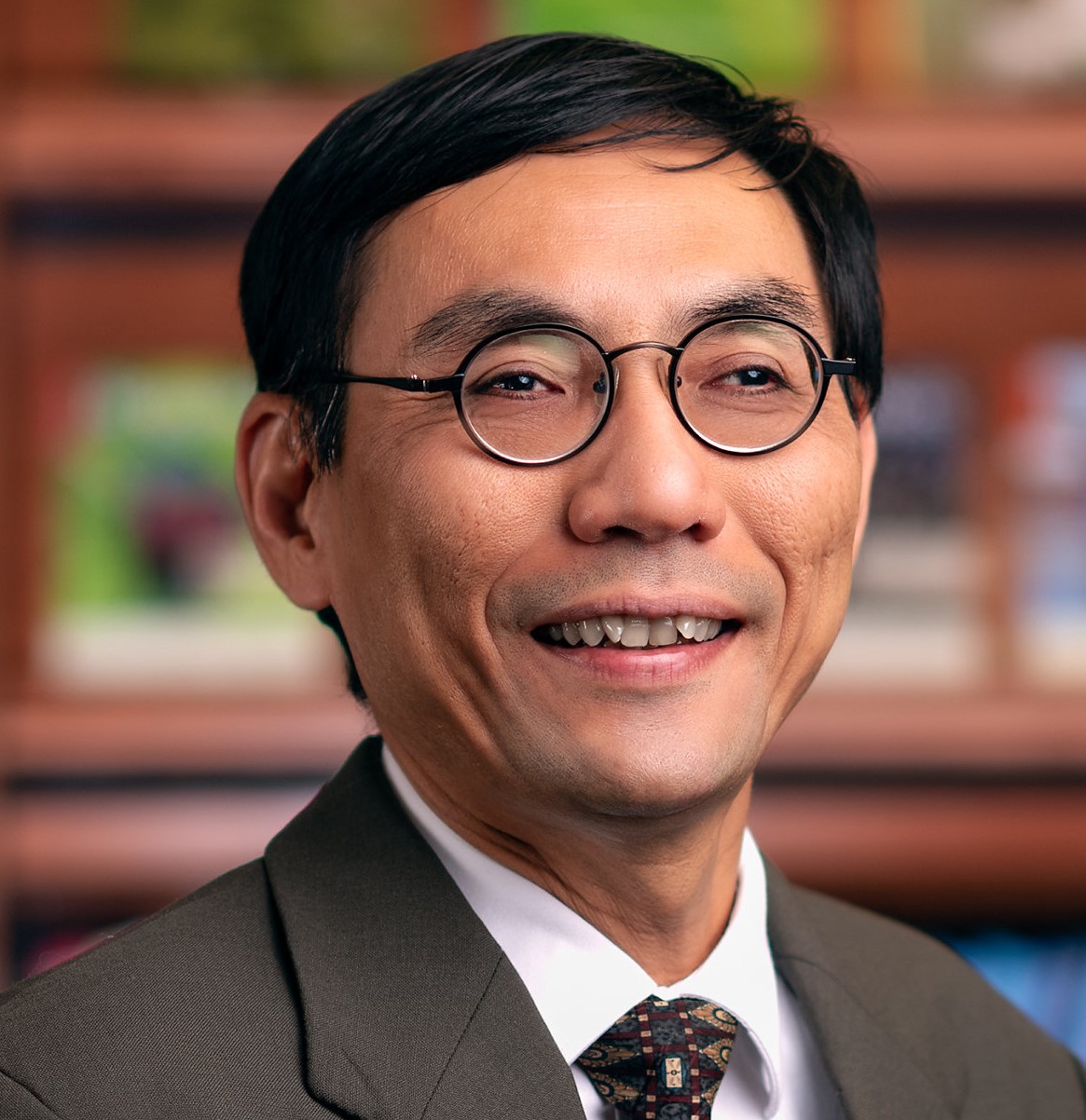 China Project on Energy, Economy and EnvironmentSchool of Engineering and Applied Sciences,Harvard University, Cambridge, MA 01238